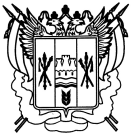 ТЕРРИТОРИАЛЬНАЯ ИЗБИРАТЕЛЬНАЯ КОМИССИЯ КУЙБЫШЕВСКОГО РАЙОНА РОСТОВСКОЙ ОБЛАСТИПОСТАНОВЛЕНИЕс. КуйбышевоОб изменении в составе участковой избирательной комиссии Куйбышевского  района  Ростовской области №1019В связи с поданным заявлением члена участковой избирательной комиссии Куйбышевского района  Ростовской области  №1019 Крахмалевой Анастасии Владимировны  (вх.№774  от 29.01.2020г.), выдвинутого в состав участковой избирательной комиссии Региональным отделением общероссийской общественной организации «Всероссийское педагогическое собрание» в Ростовской области и руководствуясь  пп. а) п.6,ст.29 Федерального закона от 12 июня 2002 года №67-ФЗ «Об основных гарантиях  избирательных прав и права на участие в референдуме граждан Российской Федерации»,Территориальная избирательная комиссия Куйбышевского  районаПОСТАНОВЛЯЕТ:1.Освободить от обязанностей члена участковой избирательной комиссии Куйбышевского района Ростовской области №1019 с правом решающего голоса  Крахмалеву Анастасию Владимировну,1984 года  рождения, предложенного в состав участковой комиссии Региональным отделением общероссийской общественной организации «Всероссийское педагогическое собрание» в Ростовской области.2.Направить настоящее постановление в участковую избирательную комиссию Куйбышевского района №1019.3.Контроль за исполнением постановления возложить на заместителя председателя территориальной избирательной комиссии Куйбышевского района Ростовской области Матюшина А.В.Председатель комиссии                                     М.А.Гречко         Секретарь комиссии	                                           И.Н.Есина	31 января 2020 года.№ 86-5